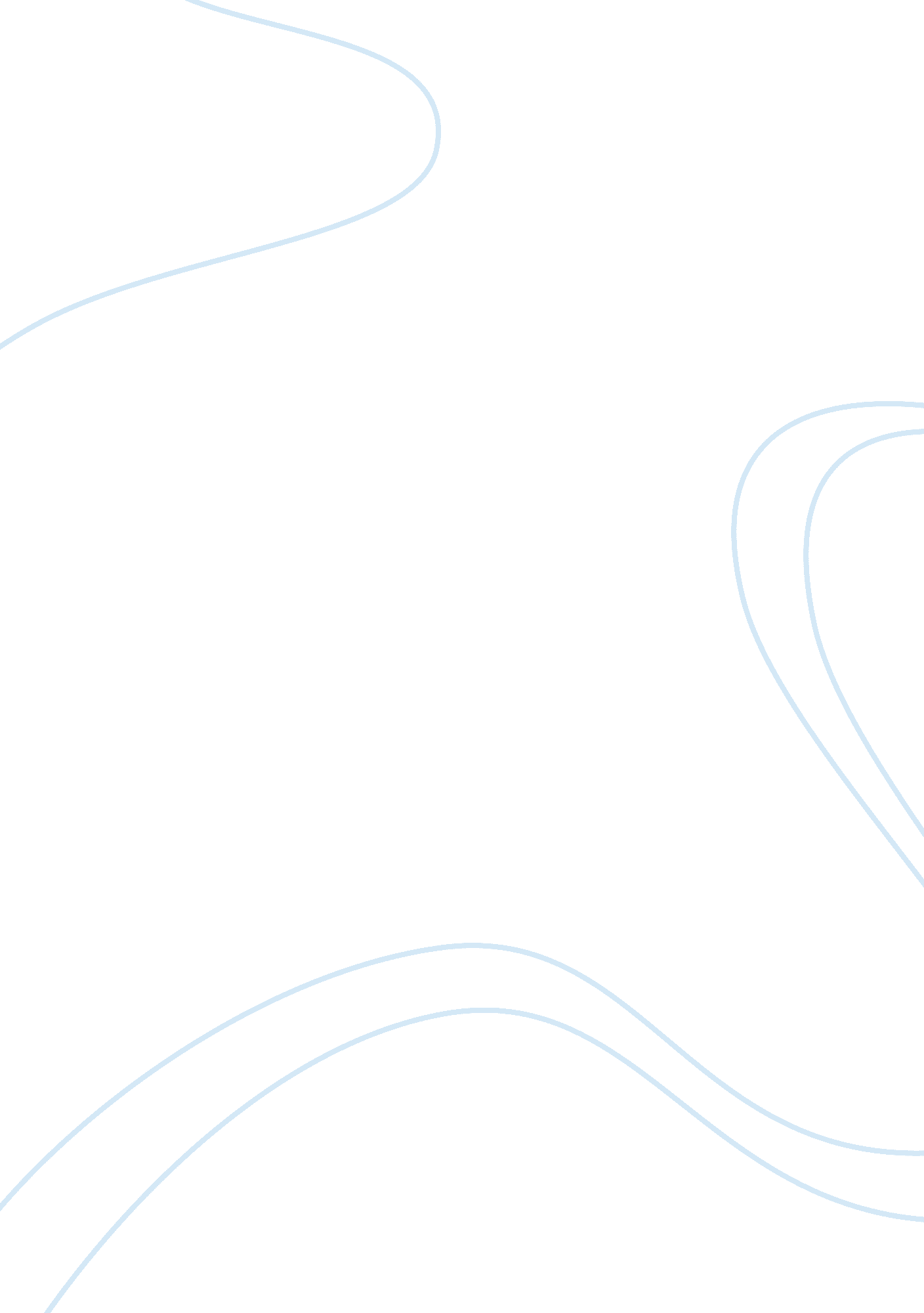 Jeffery dahmer: case study and biography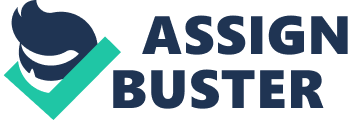 The expression ‘ Serial Killer’ makes most people scared, but it’s far often idea that fear is what drives some curiosities, consequently finding it suitable to recognize why serial killers commit terrible acts of violence repetitively. Finkelhor (1984) four-aspect model, social learning concept, psychodynamic idea, ‘ Nature V Nurture’ and treatment programs for offending behavior all play a part in understanding psychotic behavior. Finkelhor (1984) proposed a 4-element version of the preconditions to child sexual abuse, which combine the numerous theories about why individuals begin to take part in sexually deviant behavior. Finkelhor built an organizational framework which include four separate underlying elements that designate not only why offenders abuse, however also why the abuse keeps occurring. The factors recognized to make a contribution to child sexual abuse are grouped into four pre-conditions; which includes, motivation, inner inhibitions, outside inhibitions, and blockage. To determine what makes a serial killer like Jeffery Dahmer operate, it is essential to look at their history specifically their early life and puberty (Holmes & Holmes, 1998). As discovered through his biography, Dahmer was a regular child who enjoyed normal adolescence activities. The social control concept and the psychological concept will hence be used to provide an explanation for the metamorphosis in his personality.( Davis 1998). The shift in his character began about the time he was 4 years old and needed to go through a hernia operation. At some point of this tough duration of the surgical procedure his mother became preoccupied with her personal issues and his father was busy constructing his profession in chemistry. Dahmer’s mental fantasies blanketed a chain of crimes towards his casualties’ corpses. For most of his sufferers the scene turned into the constant unchanged scene and it further frequently than not started out with consensual intercourse. He most regularly would meet his victims in homosexual bars and go together with them to his rental. Regularly after engaging them with alcohol or cash. As soon as the consensual intercourse finished, he drugged them, occasionally killing them. He usually killed them by way of strangulation or by means of stabbing. He could then masturbate over the cadaver or have intercourse with the lifeless carcass. His subsequent step changed into typically dismembering the corpse, where he would break up the corpse into components with his power saw. With the usage of acid he removed the meat from the skulls and saved them as fulfillment trophies of his series. In addition to the skulls, he normally saved different body components including the heart in his refrigerator or in vaults and he ate those components occasionally. Their genitalia had been additionally saved as memoirs even as the muscular tissues were stored for another time use. Jeffrey also carried out lobotomies on some of his victims. (Davis, 1998). To a few he went on as far as to drill a perforation in to their skulls and pour acid down it. This made the sufferer prorogue death in a zombie like shape for days. From the possessions discovered in his residence upon his arrest, it became determined that Jeffrey used chloroform to drug his sufferers. The male genitalia had been preserved in formaldehyde. Clearly positioned, Jeffrey Dahmer turned into a serial killer who killed his sufferers brutally, had intercourse with their corpses, dismembered them and later ate a number of the components. Jeffrey Dahmer’s tale is one of the tales command to be be remembered fie a great amount of years for sparking debates on evaluations todays guidelines. The basis of implications are on social and mental concepts. The social control theory and the psychological theory with regard to Dahmer’s life gives protocol effects that consist of education that enables children in advancement of socialization abilities via involvement, parenting programs geared toward appropriate introduction of social bonds and diversion programs for delinquents to modify their psychosocial states. The importance of Jeffrey’s case stirred the controversy on social implications because of the elimination of the death penalty. The reality that Jeffrey was killed at the same time as serving his sentence raised concerns of the potential of our society to control crime without the help of capital punishment (Youngstrom1991) The concept behind social control theory and psychological theory is that everyone has the functionality to carry out a criminal offense and this may be thoroughly prompted via their mental state of thoughts. Jeffrey Dahmer changed into an intensely kid who grew up in a surroundings rejecting him fueling his loneliness. As a grownup his instability intensified escalated. This has exposed that parental upbringing is of up most significance in a children’s development of social abilities. (Nichols 2006). As witnessed with Jeffrey Dahmer he did no longer obtain that socialization bond be it along with his parent or different human beings in his existence. Throughout his youth, Jeffrey Dahmer was left out and evolved a manner of perceiving himself as an interloper, rejected by society. This loneliness and feel of rejection grew till it irritated his compulsion to commit the barbaric crimes of homicide, necrophilia, and cannibalism. As seen from his biography he did not have intimate relationships that might have deterred him from committing the crime because the social control theory indicates. In his loneliness Jeffrey stuffed that void with dismembering animals, a conduct later seen in his crimes. It is able to thus be concluded that introduction and nurturing of social bonds are very critical in formative year’s socialization and within the improvement of solid psychological state of thoughts. I feel that the court’s decision that Jeffery Dahmer was competent to stand trial is authentic and precise. The definition of insane is in a criminal case, arguing that the defendant isn’t responsible for their forms of crimes due to an episodic or continual psychiatric disorder at the time of the criminal act. I feel by reading the case records that he absolutely knew what he was into doing, as he would trap his sufferers and drug them. He was a sick man but I do sense that he knew exactly what he was doing, he planned how he was going to lure his victims. He lured some of his victims with the ploy of receiving money for posing naked. He used an orchestration to get his victim to his apartment and give them a sense at ease around him. Then he drugged their beverages with the intent of raping them and killing them. He made several of them zombies, I feel that you have to have some sort of wits about you to preform something so heinous. The court in my opinion made the correct and true decision. Jeffery Dahmer was not the first serial killer, or will be the last. His crimes were so horrific that he will be known as one of the worst serial killers in the world. That is why people are so fascinated with his tale. References Finkelhor, D. (1984). Child Sexual Abuse: New Theory and Research (Hardcover). New York: Free Press. Davis, J. A. (1998). Profile of a sexual predator: A psychological autopsy of an American serial killer. The Forensic Examiner, 7(1-2), 28-33 Youngstrom, N. (1991). Spotting serial killer difficult, experts note: Aberrant thoughts and behaviors often unrecognized by therapists. APA Monitor, 22(10), 32. doi: 10. 1037/e300082005-039 Nichols, D. S. (2006). Tell me a story: MMPI responses and personal biography in the case of a serial killer. Journal of Personality Assessment, 86(3), 242-262. Doi: 10. 1207/s15327752jpa8603_02 